ПРИЛОЖЕНИЕ № 4к постановлению администрациимуниципального образованиягород Краснодарот 10.11.2017 №5145«ПРИЛОЖЕНИЕ № 751к постановлению администрациимуниципального образованиягород Краснодарот 16.04.2014 № 2389СХЕМА границ прилегающей и (или) дополнительной территории на карте-плане территории с топографической основой М 1:500 муниципального автономного дошкольного образовательного учреждения муниципального образования город Краснодар «Детский сад № 221» по ул. им. Героя Яцкова И.В., 11 в Прикубанском внутригородском округе города Краснодара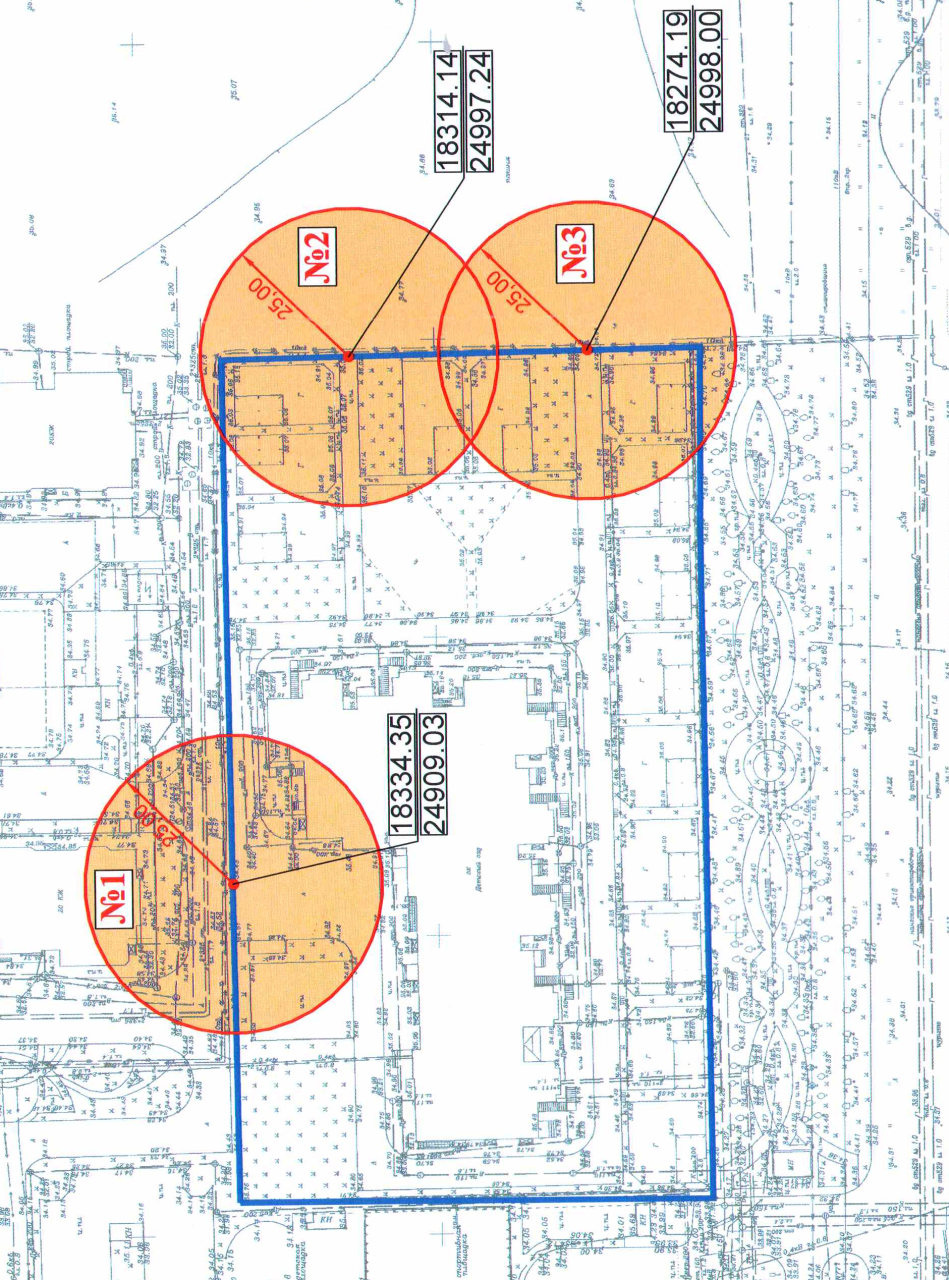 												    »Директор департамента архитектуры и градостроительства администрации муниципального образования город Краснодар 						   М.Л.Фролов